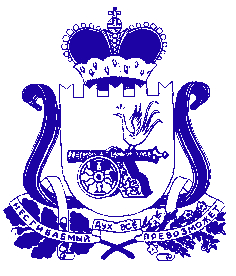 АДМИНИСТРАЦИЯ МУНИЦИПАЛЬНОГО ОБРАЗОВАНИЯ «КРАСНИНСКИЙ РАЙОН» СМОЛЕНСКОЙ ОБЛАСТИП О С Т А Н О В Л Е Н И Еот 28.01.2020 № 35В целях выполнения требований руководящих документов в области организации обработки и защиты персональных данных Администрация  муниципального образования «Краснинский район» Смоленской области постановляет: 1. Утвердить прилагаемый Перечень персональных данных, обрабатываемых в Администрации муниципального образования «Краснинский район» Смоленской области (Приложение). 2. Контроль за исполнением настоящего постановления возложить на начальника отдела правового и информационного обеспечения Администрации муниципального образования «Краснинский район» Смоленской области М.А. Черненкову.  Глава муниципального образования    «Краснинский район»     Смоленской области                                                                      С.В. Архипенков ПЕРЕЧЕНЬ персональных данных, обрабатываемых в Администрации муниципального образования «Краснинский район» Смоленской областиОб утверждении Перечня персональных данных, обрабатываемых в Администрации муниципального образования «Краснинский район» Смоленской областиПриложение к постановлению Администрации муниципального образования «Краснинский район» Смоленской областиот  28.01.2020 № 35№ п/п№ п/пНаименование сведенийСведения в отношении обработки ПДн11231.1.Цель обработки ПДнСоставление актовых записей1.1.1.1.Категории субъектов ПДн- физические лица, в отношении которых составляются актовые записи, которым выдаются повторные документы и справки (далее - КС ПДн 1);- родственники и заинтересованные лица, получающие сведения в отношении актовых записей (далее – КС ПДн 2)1.2.1.2.Категории обрабатываемых ПДнКС ПДн 1: ФИО, дата рождения, дата смерти, паспортные данные, адрес регистрации, сведения о заключении (расторжении) брака, об установлении отцовства, усыновлении (удочерении), о внесении изменений в актовые записи;КС ПДн 2: ФИО, место проживания, данные паспорта гражданина РФ (кем и когда выдан, дата и место рождения), степень родства1.3.1.3.Источник получения ПДн- субъекты ПДн; - МФЦ; - органы, предоставляющие сведения о гражданах в соответствии с законодательством РФ1.4.1.4.Правовое основание обработки ПДн- ФЗ РФ № 143-ФЗ от 15.11.1997 «Об актах гражданского состояния»;- Приказ Минюста РФ от 29.11.2011 N 412 «Об утверждении Административного регламента предоставления государственной услуги по государственной регистрации актов гражданского состояния органами, осуществляющими государственную регистрацию актов гражданского состояния на территории Российской Федерации»1.5.1.5.Способ обработки ПДн- автоматизированный;- неавтоматизированный1.6.1.6.Действия с ПДнСбор, накопление, хранение, передача, уничтожение1.7.1.7.Место обработки (использования) ПДнСмоленская область, пгт. Красный, ул. Советская, д. 17, кабинет отдела ЗАГС Администрации.1.8.1.8.Лица, осуществляющие обработку ПДнШейко А.И. 1.9.1.9.Срок обработки (использования) ПДн, носитель ПДндо 30 дней, на бумажном носителе и в ИСПДн1.10.1.10.Место хранения ПДн, носитель ПДнСмоленская область, пгт. Красный, ул. Советская, д. 17,  помещение архива отдела ЗАГС Администрации. Хранение на бумажном носителе1.11.1.11.Срок хранения ПДн, носитель ПДндо 100 лет на бумажном носителе1.12.1.12.Лица, имеющие доступ к ПДнШейко А.И.2.2.Цель обработки ПДнРассмотрение на заседании Комиссии по делам несовершеннолетних и защите их прав в муниципальном образовании «Краснинский район» Смоленской области административных материалов в отношении несовершеннолетних, родителей (законных представителей)2.1.2.1.Категории субъектов ПДнЛица, привлекаемые к административной ответственности за правонарушения2.2.2.2.Категории обрабатываемых ПДнФИО, дата рождения, место рождения, данные паспорта гражданина (серия, номер, кем и когда выдан, место регистрации), место фактического проживания и место работы2.3.2.3.Источник получения ПДнМО МВД России «Руднянский» по Краснинскому району2.4.2.4.Правовое основание обработки ПДнКодекс РФ об административных правонарушениях, ст. 22.1 ч. 1 п. 2, глава 28, 292.5.2.5.Способ обработки ПДннеавтоматизированный2.6.2.6.Действия с ПДниспользование, хранение, уничтожение2.7.2.7.Место обработки (использования) ПДнСмоленская область, пгт. Красный, ул. Кирова, д. 4, кабинет секретаря Комиссии по делам несовершеннолетних и защите их прав в муниципальном образовании «Краснинский район» Смоленской области 2.8.2.8.Лица, осуществляющие обработку ПДн2.9.2.9.Срок обработки (использования) ПДн, носитель ПДнна время привлечения к административной ответственности, на бумажном носителе2.10.2.10.Место хранения ПДн, носитель ПДнСмоленская область, пгт. Красный, ул. Кирова, д. 4, кабинет секретаря Комиссии по делам несовершеннолетних и защите их прав в муниципальном образовании «Краснинский район» Смоленской области. Хранение осуществляется на бумажном носителе.2.11.2.11.Срок хранения ПДн, носитель ПДн5 лет на бумажном носителе, Приказ Минкультуры России от 25.08.2010 № 558 «Об утверждении «Перечня типовых управленческих архивных документов, образующихся в процессе деятельности государственных органов, органов местного самоуправления и организаций, с указанием сроков хранения», ст. 1882.12.2.12.Лица, имеющие доступ к ПДн3.3.Цель обработки ПДнПредоставление муниципальных услуг3.1.3.1.Категории субъектов ПДнГраждане, обратившиеся за получением муниципальной услуги3.2.3.2.Категории обрабатываемых ПДнФИО, адрес регистрации, адрес проживания, данные паспорта гражданина РФ (серия, номер, кем и когда выдан, код подразделения, дата и место рождения), телефонный номер, адрес электронной почты3.3.3.3.Источник получения ПДнСубъекты ПДн3.4.3.4.Правовое основание обработки ПДн- ФЗ РФ от 06.10.2003 N 131-ФЗ «Об общих принципах организации местного самоуправления в Российской Федерации»;- ФЗ РФ от 27.07.2010 N 210-ФЗ «Об организации предоставления государственных и муниципальных услуг»;- Устав муниципального образования «Краснинский район» Смоленской области, принят решением Краснинской районной Думы от 27 июня 2005 г. № 105 3.5.3.5.Способ обработки ПДннеавтоматизированный3.6.3.6.Действия с ПДнсбор, запись, систематизация, накопление, хранение, извлечение, использование, передача, удаление, уничтожение3.7.3.7.Место обработки (использования) ПДнСмоленская область, пгт. Красный, ул. Карла Маркса, д. 16, кабинет отдела экономики, комплексного развития и муниципального имущества Администрации; Смоленская область, пгт. Красный, ул. Кирова, д. 4, кабинет отдела по ЖКХ и строительству Администрации 3.8.3.8.Лица, осуществляющие обработку ПДнШестернев А.П., Мендурова Е.С., Комков А.П., Когтенева И.Е., Хотулева В.С. 3.9.3.9.Срок обработки (использования) ПДн, носитель ПДндо предоставления муниципальной услуги, бумажный носитель3.10.3.10.Место хранения ПДн, носитель ПДнСмоленская область, пгт. Красный, ул. Карла Маркса, д. 16, кабинет отдела экономики, комплексного развития и муниципального имущества Администрации; Смоленская область, пгт. Красный, ул. Кирова, д. 4, кабинет отдела по ЖКХ и строительству Администрации. Хранение на бумажных носителях.3.11.3.11.Срок хранения ПДн, носитель ПДнот 5 лет до постоянного срока хранения, хранение на бумажном носителе3.12.3.12.Лица, имеющие доступ к ПДнШестернев А.П., Мендурова Е.С., Комков А.П., Когтенева И.Е., Хотулева В.С.4.4.Цель обработки ПДнПривлечение к административной ответственности виновных лиц на административной комиссии муниципального образования «Краснинский район» Смоленской области4.1.4.1.Категории субъектов ПДнГраждане, привлекаемые к административной ответственности за административные правонарушения, предусмотренные законом  Смоленской области «Об административных правонарушениях на территории Смоленской области», совершенные на территории муниципального образования «Краснинский район» Смоленской области4.2.4.2.Категории обрабатываемых ПДнФИО, дата рождения, место рождения, телефонные номера, адрес регистрации, адрес проживания, место работы, семейное положение, занимаемая должность, сведения о материальном положении (размере доходов), паспортные данные (серия, номер, кем и когда выдан)4.3.4.3.Источник получения ПДн- Физические и юридические лица; - должностные лица Администрации, уполномоченные составлять протоколы об административных правонарушениях; - правоохранительные органы (органы внутренних дел, прокуратура)4.4.4.4.Правовое основание обработки ПДнКодекс РФ об административных правонарушениях, ст. 22.1 ч. 2 п. 4, глава 28, 29; закон Смоленской области от 25.06.2003 № 28-з «Об административных правонарушениях на территории Смоленской области» ст. 39, ст. 41, ст. 42; закон Смоленской области от 25.06.2003 № 29-з «Об административных комиссиях в Смоленской области», ст. 1, ст. 2, ст. 84.5.4.5.Способ обработки ПДннеавтоматизированный4.6.4.6.Действия с ПДнсбор, использование, хранение4.7.4.7.Место обработки (использования) ПДнСмоленская область, пгт. Красный, ул. Карла Маркса, д. 16, кабинет ведущего специалиста – ответственного секретаря административной комиссии муниципального образования «Краснинский район» Смоленской области4.8.4.8.Лица, осуществляющие обработку ПДнКороткова С.В. 4.9.4.9.Срок обработки (использования) ПДн, носитель ПДнна время привлечения к административной ответственности, на бумажном носителе4.10.4.10.Место хранения ПДн, носитель ПДнСмоленская область, пгт. Красный, ул. Карла Маркса, д. 16, кабинет ведущего специалиста – ответственного секретаря административной комиссии муниципального образования «Краснинский район» Смоленской области. Хранение на бумажном носителе.4.11.4.11.Срок хранения ПДн, носитель ПДн5 лет на бумажном носителе4.12.4.12.Лица, имеющие доступ к ПДнКороткова С.В.5.5.Цель обработки ПДнСоздание и аннулирование электронной цифровой подписи5.1.5.1.Категории субъектов ПДнСотрудники 5.2.5.2.Категории обрабатываемых ПДнФИО, сведения о паспорте гражданина РФ (серия, номер, кем и когда выдан), СНИЛС, ИНН5.3.5.3.Источник получения ПДнСубъекты ПДн5.4.5.4.Правовое основание обработки ПДнФЗ РФ от 06.04.2011 N 63-ФЗ «Об электронной подписи»5.5.5.5.Способ обработки ПДнавтоматизированный5.6.5.6.Действия с ПДнсбор, использование, хранение, передача5.7.5.7.Место обработки (использования) ПДнСмоленская область, пгт. Красный, ул. Карла Маркса, д. 16, кабинет отдела правового и информационного обеспечения Администрации5.8.5.8.Лица, осуществляющие обработку ПДнПрозоров А.Л. 5.9.5.9.Срок обработки (использования) ПДн, носитель ПДнна период изготовления, аннулирования электронной цифровой подписи, на бумажном и электронном носителях5.10.5.10.Место хранения ПДн, носитель ПДнСмоленская область, пгт. Красный, ул. Карла Маркса, д. 16, кабинет отдела правового и информационного обеспечения Администрации, на бумажном носителе5.11.5.11.Срок хранения ПДн, носитель ПДн15 лет, на бумажном носителе, Приказ Минкультуры России от 25.08.2010 № 558 «Об утверждении «Перечня типовых управленческих архивных документов, образующихся в процессе деятельности государственных органов, органов местного самоуправления и организаций, с указанием сроков хранения», ст. 2335.12.5.12.Лица, имеющие доступ к ПДнПрозоров А.Л. 6.6.Цель обработки ПДнХранение сертификатов ключей электронной подписи6.1.6.1.Категории субъектов ПДнСотрудники6.2.6.2.Категории обрабатываемых ПДнФИО, СНИЛС, ИНН6.3.6.3.Источник получения ПДнСубъекты ПДн6.4.6.4.Правовое основание обработки ПДнФЗ от 06.04.2011 N 63-ФЗ «Об электронной подписи»6.5.6.5.Способ обработки ПДннеавтоматизированный6.6.6.6.Действия с ПДнсбор, использование, хранение, уничтожение6.7.6.7.Место обработки (использования) ПДнСмоленская область, пгт. Красный, ул. Карла Маркса, д. 16, кабинет отдела правового и информационного обеспечения Администрации6.8.6.8.Лица, осуществляющие обработку ПДнПрозоров А.Л.6.9.6.9.Срок обработки (использования) ПДн, носитель ПДнна период изготовления сертификата электронной подписи, на бумажном носителе6.10.6.10.Место хранения ПДн, носитель ПДнСмоленская область, пгт. Красный, ул. Карла Маркса, д. 16, кабинет отдела правового и информационного обеспечения Администрации, на бумажном носителе 6.11.6.11.Срок хранения ПДн, носитель ПДнПостоянно – на бумажном носителе 6.12.6.12.Лица, имеющие доступ к ПДнПрозоров А.Л.7.7.Цель обработки ПДнАрхивное хранение документов7.1.7.1.Категории субъектов ПДнлица, сведения о которых содержатся в документах, находящихся на архивном хранении7.2.7.2.Категории обрабатываемых ПДнПДн, сведения о которых содержатся в документах, находящихся на архивном хранении7.3.7.3.Источник получения ПДнюридические лица, передающие документы на архивное хранение7.4.7.4.Правовое основание обработки ПДн- ФЗ РФ от 22.10.2004 N 125-ФЗ «Об архивном деле в Российской Федерации»;- Приказ Минкультуры России от 25.08.2010 № 558 «Об утверждении «Перечня типовых управленческих архивных документов, образующихся в процессе деятельности государственных органов, органов местного самоуправления и организаций, с указанием сроков хранения»7.5.7.5.Способ обработки ПДннеавтоматизированный7.6.7.6.Действия с ПДнсбор, систематизация, накопление, хранение, извлечение, использование, передача, уничтожение 7.7.7.7.Место обработки (использования) ПДнСмоленская область, пгт. Красный, ул. Карла Маркса, д. 16, кабинет архивного отдела Администрации7.8.7.8.Лица, осуществляющие обработку ПДнБожкова Ж.В. 7.9.7.9.Срок обработки (использования) ПДн, носитель ПДндо 60 дней, на бумажном носителе7.10.7.10.Место хранения ПДн, носитель ПДнСмоленская область, пгт. Красный, ул. Карла Маркса, д. 16, в архивных хранилищах 7.11.7.11.Срок хранения ПДн, носитель ПДнот 5 лет до постоянного срока хранения, на бумажном носителе7.12.7.12.Лица, имеющие доступ к ПДнБожкова Ж.В.8.8.Цель обработки ПДнНачисление з/п, пособий и иных выплат, начисление страховых взносов на выплаты по оплате труда, учет, перечисление з/п, отпускных, пособий по временной нетрудоспособности и иных выплат сотрудникам  Администрации, з/платы по договорам ГПХ8.1.8.1.Категории субъектов ПДн- сотрудники Администрации;- работники, выполняющие работы по договорам ГПХ8.2.8.2.Категории обрабатываемых ПДнФИО, дата рождения, адрес места жительства, ИНН, СНИЛС, паспортные данные, пол, гражданство, № р/с, сведения об инвалидности(при наличии), сведения о заработке и начисленных страховых взносах; сведения о стаже, периоде нетрудоспособности8.3.8.3.Источник получения ПДнсубъекты ПДн8.4.8.4.Правовое основание обработки ПДнТрудовой кодекс, трудовой договор с сотрудниками, Федеральный закон от 29.12.2006 N 255-ФЗ «Об обязательном социальном страховании на случай временной нетрудоспособности и в связи с материнством», договор ГПХ8.5.8.5.Способ обработки ПДнавтоматизированный8.6.8.6.Действия с ПДнсбор, использование, передача, хранение8.7.8.7.Место обработки (использования) ПДнСмоленская область, пгт. Красный, ул. Карла Маркса, д. 16, кабинет бухгалтерии № 25 Администрации8.8.8.8.Лица, осуществляющие обработку ПДнКорчевская Т.Н., Хотулева Н.Е. 8.9.8.9.Срок обработки (использования) ПДн, носитель ПДндо сдачи годовой отчетности, на бумажном носителе и в ИСПДн «Парус-Бухгалтерия» 8.10.8.10.Место хранения ПДн, носитель ПДнСмоленская область, пгт. Красный, ул. Карла Маркса, д. 16, кабинет бухгалтерии № 25 Администрации8.11.8.11.Срок хранения ПДн, носитель ПДн5 лет, при условии завершения ревизии8.12.8.12.Лица, имеющие доступ к ПДнКорчевская Т.Н., Хотулева Н.Е.9.9.Цель обработки ПДнУчет доходов, полученных физическими лицами в налоговом периоде; учет объектов обложения страховыми взносами, сумм исчисленных страховых взносов по каждому физическому лицу, в пользу которого осуществлялись выплаты и иные вознаграждения; передача отчетности в ФНС9.1.9.1.Категории субъектов ПДн- сотрудники Администрации;- работники, выполняющие работыпо договорам ГПХ9.2.9.2.Категории обрабатываемых ПДнФИО, дата рождения, адрес места жительства, ИНН, СНИЛС, паспортные данные, пол, гражданство, сведения о заработке и исчисленных страховых взносах9.3.9.3.Источник получения ПДнсубъекты ПДн9.4.9.4.Правовое основание обработки ПДнст. 23, ст. 431, Налоговый кодекс, Приказ ФНС России от 10.10.2016 N ММВ-7-11/551 «Об утверждении формы расчета по страховым взносам, порядка его заполнения, а также формата представления расчета по страховым взносам в электронной форме»; ст. 230, Налоговый кодекс, Приказ ФНС России от 30.10.2015 N ММВ-7-11/485 «Об утверждении формы сведений о доходах физического лица, порядка заполнения и формата ее представления в электронной форме»9.5.9.5.Способ обработки ПДнавтоматизированный9.6.Действия с ПДнсбор, использование, передача, хранение9.7.Место обработки (использования) ПДнСмоленская область, пгт. Красный, ул. Карла Маркса, д. 16, кабинет бухгалтерии № 25 Администрации9.8.Лица, осуществляющие обработку ПДнКорчевская Т.Н., Хотулева Н.Е.9.9.Срок обработки (использования) ПДн, носитель ПДндо сдачи годовой отчетности, на бумажном носителе и в ИСПДн «Парус-Бухгалтерия»9.10.Место хранения ПДн, носитель ПДнСмоленская область, пгт. Красный, ул. Карла Маркса, д. 16. До передачи на архивное хранение – кабинет бухгалтерии № 25 Администрации, после передачи на архивное хранение – архивные хранилища архивного отдела Администрации9.11.Срок хранения ПДн, носитель ПДнот 50 лет до постоянного срока хранения, на бумажном носителе9.12.Лица, имеющие доступ к ПДнКорчевская Т.Н., Хотулева Н.Е.10.Цель обработки ПДнПередача сведений о застрахованных лицах в ПФР10.1.Категории субъектов ПДн- сотрудники Администрации;- работники, выполняющие работыпо договорам ГПХ10.2.Категории обрабатываемых ПДнФИО, ИНН, СНИЛС, периоды работы10.3.Источник получения ПДнсубъекты ПДн10.4.Правовое основание обработки ПДнФедеральный закон от 01.04.1996 N 27-ФЗ «Об индивидуальном (персонифицированном) учете в системе обязательного пенсионного страхования», Постановление Правления ПФР от 1 февраля 2016 г. N 83п,  Постановление Правления ПФР от 11.01.2017 N 3п10.5.Способ обработки ПДнавтоматизированный10.6.Действия с ПДнпередача, хранение10.7.Место обработки (использования) ПДнСмоленская область, пгт. Красный, ул. Карла Маркса, д. 16, кабинет бухгалтерии № 25 Администрации10.8.Лица, осуществляющие обработку ПДнКорчевская Т.Н., Хотулева Н.Е., Тапцова Л.М. 10.9.Срок обработки (использования) ПДн, носитель ПДндо сдачи годовой отчетности, на бумажном носителе и в ИСПДн «Парус-Бухгалтерия»10.10.Место хранения ПДн, носитель ПДнСмоленская область, пгт. Красный, ул. Карла Маркса, д. 16. До передачи на архивное хранение - кабинет бухгалтерии № 25 Администрации, после передачи на архивное хранение – архивные хранилища архивного отдела Администрации10.11.Срок хранения ПДн, носитель ПДн50 лет, на бумажном носителе10.12.Лица, имеющие доступ к ПДнКорчевская Т.Н., Хотулева Н.Е., Тапцова Л.М. 11.Цель обработки ПДнУчет сведений о заработной плате11.1.Категории субъектов ПДн- сотрудники Администрации;- работники, выполняющие работы по договорам ГПХ11.2.Категории обрабатываемых ПДнФИО, дата рождения, сведения о заработке11.3.Источник получения ПДнсубъекты ПДн11.4.Правовое основание обработки ПДн- Приказ Минфина России от 01.12.2010 N 157н «Об утверждении Единого плана счетов бухгалтерского учета для органов государственной власти (государственных органов), органов местного самоуправления, органов управления государственными внебюджетными фондами, государственных академий наук, государственных (муниципальных) учреждений и Инструкции по его применению»;- Приказ Минфина России от 30.03.2015 N 52н «Об утверждении форм первичных учетных документов и регистров бухгалтерского учета, применяемых органами государственной власти (государственными органами), органами местного самоуправления, органами управления государственными внебюджетными фондами, государственными (муниципальными) учреждениями, и Методических указаний по их применению» 11.5.Способ обработки ПДнавтоматизированный11.6.Действия с ПДнсбор, использование, передача, хранение11.7.Место обработки (использования) ПДнСмоленская область, пгт. Красный, ул. Карла Маркса, д. 16, кабинет бухгалтерии № 25 Администрации11.8.Лица, осуществляющие обработку ПДнКорчевская Т.Н., Хотулева Н.Е.11.9.Срок обработки (использования) ПДн, носитель ПДнКалендарный год, на бумажном носителе, в ИСПДн «Парус-Бухгалтерия» 11.10.Место хранения ПДн, носитель ПДнСмоленская область, пгт. Красный, ул. Карла Маркса, д. 16. До передачи на архивное хранение – кабинет бухгалтерии Администрации, после передачи на архивное хранение – архивные хранилища архивного отдела Администрации11.11.Срок хранения ПДн, носитель ПДн50 лет, на бумажном носителе11.12.Лица, имеющие доступ к ПДнКорчевская Т.Н., Хотулева Н.Е.12.Цель обработки ПДнРасчет НДФЛ при начислении выплат сотрудникам Администрации12.1.Категории субъектов ПДндети сотрудников12.2.Категории обрабатываемых ПДнФИО, дата рождения, место рождения, серия и номер, дата выдачи свидетельства о рождении ребенка12.3.Источник получения ПДнсотрудники12.4.Правовое основание обработки ПДнНалоговый кодекс РФ, ст. 21812.5.Способ обработки ПДнавтоматизированный12.6.Действия с ПДнсбор, использование, передача, хранение12.7.Место обработки (использования) ПДнСмоленская область, пгт. Красный, ул. Карла Маркса, д. 16, кабинет бухгалтерии № 25 Администрации12.8.Лица, осуществляющие обработку ПДнКорчевская Т.Н., Хотулева Н.Е.12.9.Срок обработки (использования) ПДн, носитель ПДнКалендарный год, на бумажном носителе, в ИСПДн «Парус-Бухгалтерия»12.10.Место хранения ПДн, носитель ПДнСмоленская область, пгт. Красный, ул. Карла Маркса, д. 16, кабинет бухгалтерии № 25 Администрации12.11.Срок хранения ПДн, носитель ПДн5 лет, на бумажном носителе, в ИСПДн «Парус-Бюджет 7-Бухгалтерия»12.12.Лица, имеющие доступ к ПДнКорчевская Т.Н., Хотулева Н.Е.13.Цель обработки ПДнРассмотрение обращений граждан13.1.Категории субъектов ПДнГраждане, обратившиеся в Администрацию13.2.Категории обрабатываемых ПДнФИО, адрес регистрации, адрес проживания, данные паспорта гражданина РФ (серия, номер, кем и когда выдан, код подразделения, дата и место рождения), телефонный номер, адрес электронной почты, р/с, сведения о доходах13.3.Источник получения ПДнСубъекты ПДн, законные представители субъектов ПДн13.4.Правовое основание обработки ПДнФЗ РФ от 02.05.2006 N 59-ФЗ «О порядке рассмотрения обращений граждан Российской Федерации»13.5.Способ обработки ПДн- автоматизированный;- неавтоматизированный13.6.Действия с ПДнсбор, запись, хранение, использование, передача, уничтожение13.7.Место обработки (использования) ПДнСмоленская область, пгт. Красный, ул. Карла Маркса, д. 16: кабинет отдела правового и информационного обеспечения, кабинет отдела экономики, комплексного развития и муниципального имущества Администрации, приемная Администрации; Смоленская область, пгт. Красный, ул. Кирова, д. 4: кабинет отдела по ЖКХ и строительству Администрации 13.8.Лица, осуществляющие обработку ПДнМалихов И.А., Григорьева М.И., Шестернев А.П., Мендурова Е.С., Комков А.П., Когтенева И.Е., Хотулева В.С. 13.9.Срок обработки (использования) ПДн, носитель ПДндо 30 дней, на бумажном носителе 13.10.Место хранения ПДн, носитель ПДнСмоленская область, пгт. Красный, ул. Карла Маркса, д. 16, кабинет отдела правового и информационного обеспечения –  на бумажном носителе 13.11.Срок хранения ПДн, носитель ПДнна бумажном носителе: - постоянно – обращения, содержащие сведения о серьезных недостатках и злоупотреблениях,- 5 лет – обращения личного и второстепенного характера 13.12.Лица, имеющие доступ к ПДнМалихов И.А., Григорьева М.И., Шестернев А.П., Мендурова Е.С., Комков А.П., Когтенева И.Е., Хотулева В.С.14.Цель обработки ПДнСодействие в поступлении, прохождении, обучении, должностном росте, прекращении муниципальной службы14.1.Категории субъектов ПДнЛица, замещающие должности муниципальной службы14.2.Категории обрабатываемых ПДнФИО; прежние ФИО, дата, место и причины изменения (в случае изменения); дата рождения (число, месяц, год); пол; место рождения; гражданство; паспорт гражданина РФ (серия, номер, кем и когда выдан); данные иного документа,  удостоверяющего личность (серия, номер, кем и когда выдан); заграничный паспорт (серия, номер, кем и когда выдан); адрес регистрации и фактического проживания; сведения об идентификационном номере налогоплательщика (ИНН); сведения о страховом свидетельстве обязательного пенсионного страхования (СНИЛС); сведения из страхового полиса обязательного    медицинского страхования; образование (периоды обучения и какие учреждения закончил, номера и даты выдачи документов об образовании, направление подготовки, специальность, квалификация); сведения о квалификации, повышении квалификации, переподготовке; ученая степень, ученое звание (когда присвоены, номера и даты документов об образовании); информация о знании иностранных языков; сведения о наличии специальных знаний или специальной подготовки; сведения военного билета: серия, номер, дата выдачи, наименование органа, выдавшего военный билет; сведения о воинской службе, военно-учетная специальность, воинское звание, данные о принятии на воинский учет, (снятии с воинского учета); данные о наградах, медалях, поощрениях, почетных званиях, знаках отличия; сведения о доходах, расходах, об имуществе и обязательствах имущественного характера; судимость; допуск к государственной тайне (форма допуска); выполняемая работа с начала трудовой деятельности (включая военную службу, работу по совместительству, предпринимательскую деятельность и тому подобное); номер, серия и дата выдачи трудовой книжки; классный чин (квалификационный разряд); сведения об отсутствии заболевания, препятствующего поступлению на муниципальную службу и ее прохождению; серия, номер, дата выдачи,  наименование органа, выдавшего документ,  являющийся основанием для предоставления льгот и статуса; семейное положение; состав семьи; данные свидетельств о заключении (расторжении) брака; данные свидетельства о рождении детей; сведения о близких родственниках (отец, мать, братья, сестры, дети), а также муж (жена),  в том числе бывших: ФИО, год, месяц, дата и место рождения, место работы и должность, домашний адрес (адрес регистрации, фактического проживания); сведения о близких родственниках: ФИО, год, месяц, дата и место рождения, место работы (наименование и адрес организации) и должность, домашний адрес (адрес регистрации, фактического проживания); ФИО и даты и места рождения иждивенцев; сведения о доходах, расходах, об имуществе и обязательствах имущественного характера членов семьи; пребывание за границей Российской Федерации (когда, где, с какой целью), социальных льготах, фотографии, номер телефона, банковские реквизиты, заключение медицинской организации об отсутствии заболевания, препятствующего поступлению на муниципальную службу14.3.Источник получения ПДнСубъекты ПДн14.4.Правовое основание обработки ПДнТрудовой кодекс Российской Федерации, Федеральный закон от 02.03.2007 № 25-ФЗ  «О муниципальной службе в Российской Федерации», закон Смоленской области № 109-з «Об отдельных вопросах муниципальной службы в Смоленской области», Указ Президента РФ от 30.05.2005 № 609 «Об утверждении Положения о персональных данных государственного гражданского служащего Российской Федерации и ведении его личного дела»14.5.Способ обработки ПДннеавтоматизированный14.6.Действия с ПДнсбор, использование, систематизация, хранение, накопление, уточнение (изменение, обновление), уничтожение14.7.Место обработки (использования) ПДнСмоленская область, пгт. Красный, ул. Карла Маркса, д. 16, кабинет сектора кадровой и организационной работы Администрации14.8.Лица, осуществляющие обработку ПДнТапцова Л.М. 14.9.Срок обработки (использования) ПДн, носитель ПДнВесь период замещения муниципальным служащим должности муниципальной службы14.10.Место хранения ПДн, носитель ПДнСмоленская область, пгт. Красный, ул. Карла Маркса, д. 16 кабинет сектора кадровой и организационной работы Администрации на бумажном носителе.14.11.Срок хранения ПДн, носитель ПДн1) Личные дела муниципальных служащих хранятся в кабинете сектора кадровой и организационной работы Администрации.2) Личные дела уволенных муниципальных служащих хранятся  в кабинете сектора кадровой и организационной работы Администрации в течение 10 лет после увольнения муниципального служащего с должности муниципальной службы. Затем дела уволенных работников включаются в опись дел Администрации по личному составу и хранятся в кабинете сектора кадровой и организационной работы Администрации.Срок хранения личных дел уволенных работников до 1 января 2003 года-75 лет, уволенных после 1 января 2003 года-50 лет (ст.22.1 Федерального закона от 22.10.2004  № 125-ФЗ «Об архивном деле в Российской Федерации», Приказ Минкультуры России от 25.08.2010 №558 «Об утверждении «Перечня типовых управленческих архивных документов, образующихся в процессе деятельности государственных органов, органов местного самоуправления организаций, с указанием сроков хранения»). 3) личные карточки № Т-2 ГС(МС) хранятся в кабинете сектора кадровой и организационной работы Администрации. Личные карточки уволенных работников хранятся 50 лет в кабинете сектора кадровой и организационной работы Администрации.4) Трудовые книжки хранятся до востребования (невостребованные - 50 лет) в кабинете сектора кадровой и организационной работы Администрации.5) Сведения о лицах, замещающих муниципальные должности, должности муниципальной службы, хранятся постоянно, согласно номенклатуре дел в кабинете сектора кадровой и организационной работы Администрации.6) Распоряжения Администрации по личному составу хранятся 50 лет в кабинете сектора кадровой и организационной работы Администрации.14.12.Лица, имеющие доступ к ПДнТапцова Л.М., Якутина О.А. 15.Цель обработки ПДнНазначение, перерасчет, возобновление, приостановление и выплата пенсии за выслугу лет15.1.Категории субъектов ПДнполучатели пенсии за выслугу лет15.2.Категории обрабатываемых ПДнФИО; дата рождения (число, месяц, год); пол; место рождения; паспорт гражданина РФ (серия, номер, кем и когда выдан); данные иного документа,  удостоверяющего личность (серия, номер, кем и когда выдан); адрес регистрации и фактического проживания; сведения о страховом свидетельстве обязательного пенсионного страхования (СНИЛС); сведения военного билета: серия, номер, дата выдачи, наименование органа, выдавшего военный билет; сведения о воинской службе, военно-учетная специальность, воинское звание, данные о принятии на воинский учет, (снятии с воинского учета); трудовой стаж; выполняемая работа с начала трудовой деятельности (включая военную службу, работу по совместительству, предпринимательскую деятельность и тому подобное); номер, серия и дата выдачи трудовой книжки;  места работы и должности, домашний адрес (адрес регистрации, фактического проживания), дата регистрации по месту жительства; справка о размере пенсии по старости, номер телефона, номер расчетного счета15.3.Источник получения ПДнСубъекты ПДн15.4.Правовое основание обработки ПДнп.5, ч.1п. Федерального закона от 02.03.2007 № 25-ФЗ  «О муниципальной службе в Российской Федерации», ст.12 Закона Смоленской области № 109-з «Об отдельных вопросах муниципальной службы в Смоленской области», Закон Смоленской области от 29.11.2007 №121-з «О пенсии за выслугу лет, выплачиваемой лицам, замещавшим муниципальные должности, должности муниципальной службы(муниципальные должности муниципальной службы) в Смоленской области» 15.5.Способ обработки ПДннеавтоматизированный15.6.Действия с ПДнсбор, использование, хранение, уничтожение15.7.Место обработки (использования) ПДнСмоленская область, пгт. Красный, ул. Карла Маркса, д. 16, кабинет сектора кадровой и организационной работы Администрации15.8.Лица, осуществляющие обработку ПДнТапцова Л.М., Якутина О.А. 15.9.Срок обработки (использования) ПДн, носитель ПДнВесь период назначения и выплаты пенсии за выслугу лет, на бумажном носителе15.10.Место хранения ПДн, носитель ПДнСмоленская область, пгт. Красный, ул. Карла Маркса, д. 16, кабинет сектора кадровой и организационной работы Администрации15.11.Срок хранения ПДн, носитель ПДн- Личные дела лиц, получающих пенсию за выслугу лет на муниципальной службе, хранятся в кабинете сектора кадровой и организационной работы Администрации. - личные дела лиц, получающих пенсию за выслугу лет на муниципальной службе, хранятся 5 лет после снятия получателя с учета.15.12.Лица, имеющие доступ к ПДнТапцова Л.М., Якутина О.А. 16.Цель обработки ПДнПоступление на муниципальную службу, прием на работу16.1.Категории субъектов ПДнсоискатели на должность16.2.Категории обрабатываемых ПДнФИО; дата рождения (число, месяц, год); пол, место рождения; гражданство; паспорт гражданина РФ (серия, номер, кем и когда выдан); данные иного документа, удостоверяющего личность (серия, номер, кем и когда выдан); образование (периоды обучения и какие учреждения закончил, номера и даты выдачи документов об образовании, направление подготовки, специальность, квалификация); сведения о повышении квалификации, профессиональной переподготовке; сведения военного билета: серия, номер, дата выдачи, наименование органа, выдавшего военный билет; сведения о воинской службе, военно-учетная специальность, воинское звание, данные о принятии на воинский учет (снятии с воинского учета); номер, серия и дата выдачи трудовой книжки; выполняемая работа с начала трудовой деятельности (включая военную службу, работу по совместительству, предпринимательскую деятельность и тому подобное); номер телефона; заключение медицинской организации об отсутствии заболевания, препятствующего поступлению на муниципальную службу16.3.Источник получения ПДнСубъекты ПДн16.4.Правовое основание обработки ПДнТрудовой кодекс Российской Федерации, Федеральный закон от 02.03.2007 № 25-ФЗ «О муниципальной службе в Российской Федерации» 16.5.Способ обработки ПДннеавтоматизированный16.6.Действия с ПДнсбор, использование, уничтожение16.7.Место обработки (использования) ПДнСмоленская область, пгт. Красный, ул. Карла Маркса, д. 16, кабинет сектора кадровой и организационной работы Администрации16.8.Лица, осуществляющие обработку ПДнТапцова Л.М., Якутина О.А. 16.9.Срок обработки (использования) ПДн, носитель ПДндо приема на работу, назначения на должность, на бумажном носителе 16.10.Место хранения ПДн, носитель ПДнСмоленская область, пгт. Красный, ул. Карла Маркса, д. 16, кабинет сектора кадровой и организационной работы Администрации16.11.Срок хранения ПДн, носитель ПДнДо приема на работу, назначения16.12.Лица, имеющие доступ к ПДнТапцова Л.М., Якутина О.А. 17.Цель обработки ПДнСодействие в приеме, обеспечении деятельности органа местного самоуправления, обучении, прекращении работы в органе местного самоуправления17.1.Категории субъектов ПДнЛица, исполняющие обязанности по техническому обеспечению деятельности Администрации17.2.Категории обрабатываемых ПДнФИО; дата рождения (число, месяц, год); пол, место рождения; гражданство; паспорт гражданина РФ (серия, номер, кем и когда выдан); данные иного документа, удостоверяющего личность (серия, номер, кем и когда выдан); адрес регистрации и фактического проживания; сведения об идентификационном номере налогоплательщика (ИНН); сведения о страховом свидетельстве обязательного пенсионного страхования (СНИЛС); образование (периоды обучения и какие учреждения закончил, номера и даты выдачи документов об образовании, направление подготовки, специальность, квалификация); сведения о повышении квалификации, профессиональной переподготовке; информация о знании иностранных языков; сведения военного билета: серия, номер, дата выдачи, наименование органа, выдавшего военный билет; сведения о воинской службе, военно-учетная специальность, воинское звание, данные о принятии на воинский учет (снятии с воинского учета); данные о наградах, поощрениях, почетных званиях, номер, серия и дата выдачи трудовой книжки; выполняемая работа с начала трудовой деятельности (включая военную службу, работу по совместительству, предпринимательскую деятельность и тому подобное); номер, дата выдачи, наименование органа, выдавшего документ, являющийся основанием для предоставления льгот и статуса; семейное положение; состав семьи; домашний адрес (адрес регистрации, фактического проживания); сведения о близких родственниках (отец, мать, братья, сестры, дети), а также супруг (супруга): ФИО, год рождения, фамилии, имена, отчества и год рождения иждивенцев, номер телефона, банковские реквизиты17.3.Источник получения ПДнСубъекты ПДн17.4.Правовое основание обработки ПДнТрудовой кодекс Российской Федерации, постановление Администрации Смоленской области от 27.10.2005 № 311 «Об оплате труда работников, замещающих должности, не являющиеся государственными должностями Смоленской области, должностями государственной гражданской службы Смоленской области»17.5.Способ обработки ПДннеавтоматизированный17.6.Действия с ПДнсбор, использование, хранение, уничтожение17.7.Место обработки (использования) ПДнСмоленская область, пгт. Красный, ул. Карла Маркса, д. 16, кабинет сектора кадровой и организационной работы Администрации17.8.Лица, осуществляющие обработку ПДнТапцова Л.М., Якутина О.А. 17.9.Срок обработки (использования) ПДн, носитель ПДнВесь период работы в Администрации, на бумажном носителе, в электронном виде.17.10.Место хранения ПДн, носитель ПДнСмоленская область, пгт. Красный, ул. Карла Маркса, д. 16, кабинет сектора кадровой и организационной работы Администрации17.11.Срок хранения ПДн, носитель ПДнСрок хранения личных дел уволенных работников до 1 января 2003 года-75 лет, уволенных после 1 января 2003 года-50 лет (ст.22.1 Федерального закона от 22.10.2004  № 125-ФЗ «Об архивном деле в Российской Федерации», Приказ Минкультуры России от 25.08.2010 № 558 «Об утверждении «Перечня типовых управленческих архивных документов, образующихся в процессе деятельности государственных органов, органов местного самоуправления организаций, с указанием сроков хранения») - Личные карточки № Т-2 ГС(МС) хранятся в кабинете сектора кадровой и организационной работы Администрации. Личные карточки уволенных работников хранятся 50 лет в кабинете сектора кадровой и организационной работы Администрации.17.12.Лица, имеющие доступ к ПДнТапцова Л.М., Якутина О.А. 